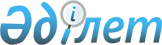 Неміс инвесторларымен инвестиция саласындағы ынтымақтастықты нығайту жөнінде жұмыс тобын құру туралыҚазақстан Республикасы Премьер-Министрінің 2020 жылғы 2 наурыздағы № 42-ө өкімі.
      Инвестиция саласында ынтымақтастықты нығайту мақсатында:
      1. Осы өкімге қосымшаға сәйкес құрамда неміс инвесторларымен инвестиция саласында ынтымақтастықты нығайту жөнінде жұмыс тобы (бұдан әрі - жұмыс тобы) құрылсын.
      2. Жұмыс тобының негізгі міндеті мүдделі әлеуетті неміс инвесторлары үшін инвестициялық ұсыныстарды, инвестициялар саласында Қазақстан-Германия ынтымақтастығының инвестициялық жобаларының тізбесін әзірлеу, инвестициялар саласындағы Қазақстан-Германия ынтымақтастығының инвестициялық жобаларының тізбесінің қатарындағы жобалардың жедел және проблемалы мәселелерін шешу жөніндегі ұсыныстарды әзірлеу болып табылады.
      3. Осы өкімнің орындалуын бақылау Қазақстан Республикасы Премьер-Министрінің орынбасары Р.В. Склярға жүктелсін. Неміс инвесторларымен инвестиция саласындағы ынтымақтастықты нығайту жөніндегі жұмыс тобының құрамы
      Ескерту. Құрамға өзгеріс енгізілді - ҚР Үкіметінің 28.01.2022 № 34 (алғашқы ресми жарияланған күнінен кейін күнтізбелік он күн өткен соң қолданысқа енгізіледі) қаулысымен.
					© 2012. Қазақстан Республикасы Әділет министрлігінің «Қазақстан Республикасының Заңнама және құқықтық ақпарат институты» ШЖҚ РМК
				
      Премьер-Министр

А. Мамин
Қазақстан Республикасы
Премьер-Министрінің
2020 жылғы 2 наурыздағы
№ 42-ө өкіміне
қосымша
СклярРоман Васильевич
-
Қазақстан Республикасы Премьер-Министрінің бірінші орынбасары, жетекші
АйдаровАлмас Айдарұлы
-
Қазақстан Республикасы Сыртқы істер министрінің орынбасары, жетекшінің орынбасары
ИсатаевРустам Маратұлы
-
Қазақстан Республикасының Сыртқы істер министрлігі Инвестициялар комитетінің төрағасы, хатшы
КәріповДәурен Айтбайұлы
-
Қазақстан Республикасының Германия Федеративтік Республикасындағы Төтенше және Өкілетті Елшісі
ЖүребековМұрат Өтемісұлы
-
Қазақстан Республикасының Энергетика бірінші вице-министрі
ЕржановАманияз Қасымұлы
-
Қазақстан Республикасының Индустрия және инфрақұрылымдық даму вице-министрі
ДайырбековНұрбек Слямханұлы
-
Қазақстан Республикасының Ауыл шаруашылығы вице-министрі
МәдиевЖаслан Хасенұлы
-
Қазақстан Республикасының Ұлттық экономика вице-министрі
БекетаевРуслан Бақытжанұлы
-
Қазақстан Республикасының Қаржы вице-министрі
ӘбішевОлжас Амангелдіұлы
-
Қазақстан Республикасының Денсаулық сақтау вице-министрі
ЖаркешовСанжар Серікбайұлы
-
Қазақстан Республикасының Экология,геология және табиғи ресурстар вице-министрі
ОразбекАсхат Елубайұлы
-
Қазақстан Республикасының Цифрлық даму, инновациялар және аэроғарыш өнеркәсібі вице-министрі
АсқарұлыАзамат
-
Қазақстан Республикасының Сауда және интеграция вице-министрі
АймұқашевЕрлан Қапарұлы
-
Шығыс Қазақстан облысы әкімінің бірінші орынбасары
МанкеевМұхтар Наурызбайұлы
-
Батыс Қазақстан облысы әкімінің бірінші орынбасары
ЫдырысовҚанат Мұратұлы
-
Ақмола облысы әкімінің орынбасары
БекеновҚайрат Әскербекұлы
-
Ақтөбе облысы әкімінің орынбасары
БайжұмановБатырхан Құлаймергенұлы
-
Алматы облысы әкімінің орынбасары
АбылхановЕржан Дауылбайұлы
-
Атырау облысы әкімінің орынбасары
КалендеровНұржан Сәбитұлы
-
Жамбыл облысы әкімінің орынбасары
ӘбдіқадыровӘлішер Елісұлы
-
Қарағанды облысы әкімінің орынбасары
ҚойшыбаевЕрлан Хамардинұлы
-
Қостанай облысы әкімінің орынбасары
ИмандосовМұрат Самұратұлы
-
Қызылорда облысы әкімінің орынбасары
ҚилыбайНұрдәулет Игілікұлы
-
Маңғыстау облысы әкімінің орынбасары
ШаяхметовСәкен Бейімбетұлы
-
Павлодар облысы әкімінің орынбасары
ЖандарбекДәурен Жандарбекұлы
-
Солтүстік Қазақстан облысы әкімінің орынбасары
МырзалиевМейіржан Иябайұлы
-
Түркістан облысы әкімінің орынбасары
БектұроваМалика Ерланқызы
-
Нұр-Сұлтан қаласы әкімінің орынбасары
ЕргешбекНұрсадық Ергешбекұлы
-
Шымкент қаласы әкімінің орынбасары
ТұяқбаевСапарбек Құрақбайұлы
-
Алматы қаласы әкімінің орынбасары
АхметовӘнуарбек Серікұлы
-
Қазақстан Республикасының Сыртқы істер министрлігі Еуропа департаментінің директоры
РауАльберт Павлович
-
Қазақстан Республикасы Парламенті Мәжілісінің депутаты, "Возрождение" қоғамдық қоры қамқоршылық кенесінің төрағасы (келісу бойынша)
ПішембаевМейрам Құдайбергенұлы
-
Қазақстан Республикасы Парламенті Мәжілісінің депутаты, "Қазақстан машина жасаушылар одағы" заңды тұлғалар бірлестігінің басқарма төрағасы (келісу бойынша)
АқышевҚанат
-
Қазақстан Республикасындағы Германия экономика одағының басқарма төрағасының міндетін атқарушысы (келісу бойынша)
ЖүнісоваДана Бейсенқызы
-
Қазақстан Республикасы Премьер-Министрінің штаттан тыс кеңесшісі (келісу бойынша)
ЫдырысовМарат Майкеұлы
-
Қазақстан Республикасының Премьер-Министрі орынбасарының штаттан тыс кеңесшісі (келісу бойынша)
СартбаевБауыржан Мейрамбекұлы
-
"Kazakh Invest" ұлттық компаниясы" акционерлік қоғамының басқарма төрағасы (келісу бойынша)
ӘбдіғаппаровӘсет Мұхтарұлы
-
"Kazakhstan Investment Development Fund (KIDF)" LTD" басқарма төрағасы (келісу бойынша)
МұқановТалғат Асқарұлы
-
"QazIndustry" қазақстандық индустрия және экспорт орталығы" акционерлік қоғамының басқарма төрағасының орынбасары (келісу бойынша)
СұлтановАслан Қуанышұлы
-
"Самұрық-Қазына" ұлттық әл-ауқат қоры" акционерлік қоғамы халықаралық ынтымақтастық департаментінің директоры (келісу бойынша)
ХамитовЕрсайын Ерболатұлы
-
"Бәйтерек" ұлттық басқарушы холдингі" акционерлік қоғамының басқарушы директоры - басқарма мүшесі (келісу бойынша)